Vayera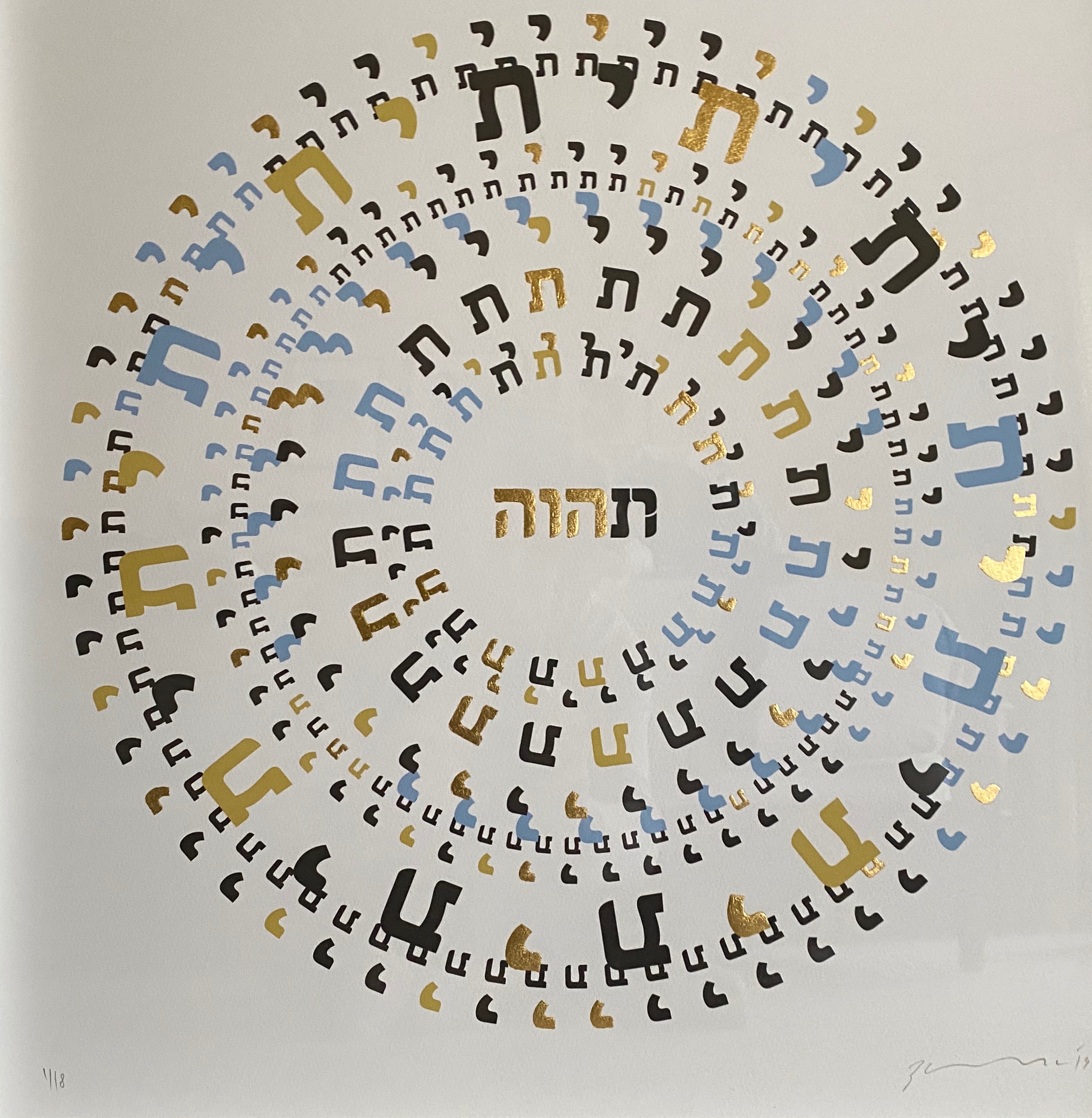 The Lord appearedas the day grew hotThree menhe ran to greet them and, bowing to the groundwaterbathereclinea morsel of breadQuick, three seahs…!knead and make cakes!He waited on them under the tree as they ate.*I did not laughyou did *Lot's wife looked back*saddled his ass and took with him...and his son Isaactook the wood…Father!built an altarlaid out the woodbound his sonlaid him onpicked up the knifeHere I am. 